  ОМЕГА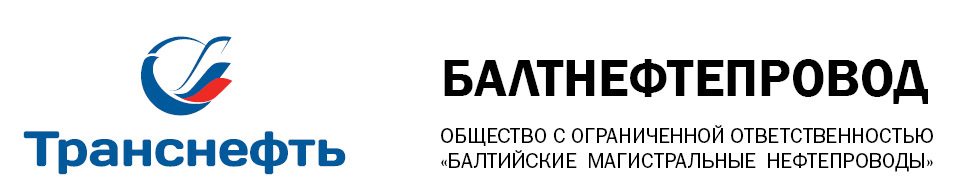     ЗАКРЫТОЕ АКЦИОНЕРНОЕ ОБЩЕСТВОИзвещение о закупке1. Способ закупки:Закрытый запрос котировок в электронном виде2. Номер и наименование лота:360 – Устройства конструктивные для СОУиКА. МТР для производства СОУиКА3.Наличие предварительного квалификационного отбора (ПКО): Без предварительного квалификационного отбора. Технические требования и иная конфиденциальная информация к проекту, необходимая для формирования цены котировочной заявки направляется Участнику после подписания соглашения о неразглашении конфиденциальной информации.  4.Информация об организаторе закупки:4.Информация об организаторе закупки:- полное наименование: Закрытое акционерное общество «Биржа «Санкт-Петербург»- сокращенное наименование: ЗАО «Биржа «Санкт-Петербург»- адрес проведения процедур по закупке: 199026, г. Санкт-Петербург, В.О., 26 линия, д.15, корп.2.- контактный телефон: (812) 322-49-91- факс: (812) 322-73-90- адрес сайта для размещения информации о закупке: http://www.spbex.ru/11201- адрес электронной почты: opt@spbex.ru5. Информация о заказчике:5. Информация о заказчике:Заказчик :Заказчик :- полное наименование: Закрытое акционерное общество «ОМЕГА»- сокращенное наименование: ЗАО «ОМЕГА»- ОГРН: 1097746627230- ИНН: 7743757192- КПП: 771701001- адрес местонахождения: 129515, г.Москва, ул.Академика Королева, д.6, корп.1- почтовый адрес: 129515, г.Москва, ул.Академика Королева, д.6, корп.1- адрес электронной почты: info@omega.mn - контактный телефон; факс: (499)799-84-35; (499)799-83-506. Информация о предмете договора:6. Информация о предмете договора:7. Место поставки товара, выполнения работ, оказания услуг:129515, г.Москва, ул.Академика Королева, д.6, корп.18. Сроки поставки товара, выполнения работ, оказания услуг:В соответствии с условиями документации9. Начальная (максимальная) цена договора (лота): 2 663 780,95 без НДС 10. Обеспечение заявки на участие в закупкеНе предусмотрено10. Форма, сроки и порядок оплаты товара, работы, услуги:В соответствии с условиями Договора11. Сроки и место предоставления документации о закупке:Документация о закупке размещена на официальном сайте в информационно-телекоммуникационной сети «Интернет», на котором предусмотрено размещение заказов на поставку товаров, выполнение работ, оказание услуг Юридическими лицами, указанными в ч. 2 ст. 1 Федерального закона от 18.07.2011 № 223-ФЗ: www.zakupki.gov.ru, на сайте Заказчика: www.omega.transneft.ru и на электронной площадке Биржи (ЗАО «Биржа «Санкт-Петербург»), размещенной в сети «Интернет» по адресу: http://www.spbex.ru/1120112. Сроки и место предоставления документации о закупке:Документация о закупке размещена на официальном сайте в информационно-телекоммуникационной сети «Интернет», на котором предусмотрено размещение заказов на поставку товаров, выполнение работ, оказание услуг Юридическими лицами, указанными в ч. 2 ст. 1 Федерального закона от 18.07.2011 № 223-ФЗ: www.zakupki.gov.ru, на сайте Заказчика: www.omega.transneft.ru и на электронной площадке Биржи (ЗАО «Биржа «Санкт-Петербург»), размещенной в сети «Интернет» по адресу: http://www.spbex.ru/1120113. Порядок предоставления документации о закупке:Документация о закупке размещена на официальном сайте в информационно-телекоммуникационной сети «Интернет», на котором предусмотрено размещение заказов на поставку товаров, выполнение работ, оказание услуг Юридическими лицами, указанными в ч. 2 ст. 1 Федерального закона от 18.07.2011 № 223-ФЗ: www.zakupki.gov.ru, на сайте Заказчика: www.omega.transneft.ru и на электронной площадке Биржи (ЗАО «Биржа «Санкт-Петербург»), размещенной в сети «Интернет» по адресу: http://www.spbex.ru/11201Технические требования и иная конфиденциальная информация к проекту направляется Участнику после подписания с Заказчиком соглашения о неразглашении конфиденциальной информации.14. Размер платы за предоставление документации о закупке:Плата за предоставление документации о закупке не установлена15. Сроки проведения запроса котировокС 20.10.2014 по 28.10.2014 г., 15.00 (МСК) 16. Дата окончания принятия заявок Участников28.10.2014 г., 15.00 (МСК)17. Место приема заявок на участие в закупкеЭлектронная площадка ЗАО «Биржа «Санкт-Петербург».Заявку на участие в закупках (включая ценовую заявку) направлять в электронном виде, зарегистрировавшись на электронной площадке организатора (Биржи), размещенной в сети «Интернет» по адресу: http://www.spbex.ru/11201.18. Место и дата вскрытия и  рассмотрения конвертов с заявками на участие в закупкеЭлектронная площадка ЗАО «Биржа «Санкт-Петербург» 28.10.2014 г., 15.00 (МСК)19. Место и дата рассмотрения предложений участников закупки и подведения итогов закупки:до 14:00 (мск) «31» октября 2014г.Электронная площадка ЗАО «Биржа «Санкт-Петербург»20. Прочая информацияОрганизация получает статус Участника после подачи на Биржу Заявления на аккредитацию с необходимым пакетом документов (форма заявления и пакет документов размещены на сайте ЗАО “Биржа “Санкт-Петербург” по адресу http://www.spbex.ru/), и заключения с Биржей договора о подключении. Договор о подключении заключается сроком на один год и позволяет принимать участие во всех закупках, проводимых в период действия договора. Стоимость подключения составляет 5000 рублей с учетом НДС. Торговая сессия по данному лоту  не проводится. Поданная в составе Заявки на участие в закупке ценовая заявка является окончательным ценовым предложением Участника закупки.Победителем запроса котировок признается Участник, предложивший наиболее низкую цену и заявка которого соответствует установленным требованиям документации о закупке.В случае если наименьшая стоимость содержится в нескольких заявках на участие в закупке, победителем запроса признается участник закупки, заявка которого поступила ранее других из заявок на участие в закупке с наименьшей стоимостью.Организатор закупки оставляет за собой право изменения (продления) сроков предоставления документации о закупке, внесения изменений в документацию о закупке, изменения сроков проведения закупки. Заказчик закупки оставляет за собой право отказаться от проведения закупки в любое время без каких-либо последствий для себя. Срок заключения договора – в соответствии с действующим законодательством Российской Федерации.